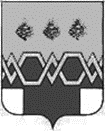 ДУМАМ А К С А Т И Х И Н С К О Г ОМ У Н И Ц И П А Л Ь Н О Г О  О К Р У Г АТ В Е Р С К О Й  О Б Л А С Т ИР Е Ш Е Н И ЕОт 19.12.2022 года                                                                                                                № 51О прогнозе социально-экономического развития Максатихинского муниципального округа на 2023 год и на плановый период до 2025 годаВ соответствии с Федеральным законом от 06.10.2003 N 131-ФЗ "Об общих принципах организации местного самоуправления в Российской Федерации", Уставом муниципального образования Тверской области «Максатихинский муниципальный округ»ДУМА МАКСАТИХИНСКОГОМУНИЦИПАЛЬНОГО ОКРУГА РЕШИЛА:1. Информацию Финансового управления администрации Максатихинского района «О прогнозе социально-экономического развития Максатихинского муниципального округа на 2023 год и на плановый период до 2025 года» принять к сведению.3. Контроль за исполнением данного решения возложить на администрацию Максатихинского района и постоянную комиссию Думы Максатихинского муниципального округа по бюджету и налогам, вопросам собственности и земельным отношениям.4. Настоящее решение вступает в силу со дня его подписания и подлежит официальному опубликованию.Председатель Думы Максатихинскогомуниципального округа                                                                                              Н.А. КошкаровПриложение №1к решению Думы Максатихинского муниципального округа Тверской областиот 19.12.2022 года № 51Прогноз социально-экономического развития муниципального образования «Максатихинский муниципальный округ» на 2023 годи на период до 2025 годаДемографическая ситуацияЧисленность населения муниципального округа сокращается, причем темпы сокращения численности выросли. На 1 января 2022 года численность населения района составила 13518 человек, что на 2,57 % меньше, чем на 1 января 2021 года. В 2021 году в нашем районе родилось 105 детей, что на 31 ребенка меньше, чем в 2020 году. Число умерших в районе за 2021 год составило 364 человека. Естественная убыль населения за 2021 год составила 259 человек. За 2020 год – 201 человек.Также на численность населения района оказала влияние миграция. За 2021 год число прибывших в район составило 476 человек, число убывших – 574 человека. Наблюдается миграционный отток населения -98 человек. Анализируя ухудшение демографической ситуации можно отметить, что причинами по-прежнему являются:- сокращение численности женщин детородного возраста; - состояние брачно-семейных отношений;- высокий уровень смертности населения;- миграционный отток.В прогнозном периоде демографическая ситуация в округе продолжит оставаться достаточно сложной и будет развиваться под влиянием сложившихся тенденций рождаемости и смертности, а также миграционного оттока. До 2025 года прогнозируется снижение численности населения с 13,518 тыс. человек в 2021 году до 12,760 тыс. человек в 2025 году. Промышленное производствоВ 2021 году индекс промышленного производства составил 109,6 %. Увеличилось производство по виду деятельности «Обрабатывающее производство» на 12,9%, а именно обработка древесины и производство изделий из дерева и пробки, кроме мебели, производство изделий из соломки и материалов для плетения. В 2022 году индекс промышленного производства оценивается 108,3%.В прогнозном периоде 2023-2025 годах индекс промышленного производства прогнозируется в 2023 году – 99,8%, 2024-99,9% и в 2025-99,8%. Это связано со снижением производственной деятельности АО «Максатихинский маслодельный завод» по причине ограничения сырьевой базы и ожиданием стабильной ситуации в других отраслях. Индекс промышленного производства пищевых продуктов составил в 2022 году 91,3%. В 2022 году индекс оценивается в 97%, в 2023-98,5%, в 2024-98,8%, в 2025-98,6%.В 2021 году АО «Максатихинский маслодельный завод» осуществлял стабильную производственную деятельность. По-прежнему наибольший объем сырья на завод поставляют хозяйства из других районов области (Лесной, Удомельский, Бежецкий, Рамешковский, Спировский, Сонковский и Новгородская область). В 2021 году увеличилось производство:-молока на 20,9%;При этом снизилось производство:-масла сливочного и паст масляных на 9,7%;-творога и продуктов творожных на 0,4%;-сыров и продуктов сырных на 29,2%;-сметаны на 14,7%;Рынком сбыта молочной продукции предприятия АО «Максатихинский маслодельный завод» по-прежнему является Тверская область, Санкт-Петербург и Московская область. Продукция предприятия пользуется значительным спросом.  Сдерживающим фактором роста производства, как и прежде выступает сырьевая база. По оценке 2022 года ожидается снижение производства всех видов продукции. В прогнозном периоде до 2025 года прогнозируется также снижение производства.В ООО «Стимул М» В 2021 году наблюдалось снижение производства изделий хлебобулочных недлительного хранения на 8,8% и увеличение производства кондитерских изделий на 11,1%. Предприятие реализует продукцию на территории Тверской области. С целью повышения конкурентоспособности предприятие осваивает выпуск новых видов кондитерских изделий. В прогнозном периоде прогнозируется незначительное увеличение объемов производства хлеба и хлебобулочных изделий в связи с развитием рынка сбыта и выпуском новых видов продукции.В 2021 году сложилось увеличение производства по виду экономической деятельности «Обработка древесины и производство изделий из дерева и пробки, кроме мебели, производство изделий из соломки и материалов для плетения». Индекс промышленного производства составил 124,1%. Это произошло за счет увеличения производства фанеры предприятиями ООО «Рябеево» и ООО «Форэкс».ООО «Рябеево» производит фанеру с 2020 года на части территории банкротящегося предприятия ПК «Максатихинский лесопромышленный комбинат» в п. Ривицкий. В 2020 году выпуск фанеры предприятием составил 5,6 тыс. куб. м. В 2021 году выпуск фанеры предприятием увеличился на 96,7%. В прогнозном периоде прогнозируется увеличение выпуска фанеры предприятием на 40,5%. На предприятии ООО «Форэкс» в 2021 году производство фанеры увеличилось на 11,8%.  В мае 2020 года на предприятии сменился собственник. С сентября месяца предприятие стало работать в 2 смены. В связи с чем производство фанеры предприятием увеличилось.  В прогнозном периоде до 2025 года также ожидается рост производства фанеры предприятием до 3,15 тыс. куб. м.Индекс промышленного производства в 2021 году по виду деятельности «Обеспечение электрической энергией, газом и паром; кондиционирование воздуха» составил 100%. Производство теплоэнергии осталось на уровне 2020 года. В прогнозном периоде 2023-2025 года производство по этому виду деятельности прогнозируется на уровне 2021 года.Индекс промышленного производства в 2021году по виду деятельности «Водоснабжение, водоотведение, организация сбора и утилизации отходов, деятельность по ликвидации загрязнений» составил 104,7%. Предприятие МУП «Водопроводное и канализационное хозяйство» занималось водоснабжением населения и предприятий поселений Максатихинского района. В 2021 году объем промышленного производства по данному предприятию увеличился на 4,7 % в связи с увеличением объема потребления.  В прогнозном периоде до 2025 года объем водоснабжения прогнозируется с увеличением до 160 тыс. к. м. Объем отгруженных товаров собственного производства в 2021 году составил 1315356 тыс. рублей.  По оценке 2022 года объем отгруженных товаров собственного производства составит 1487847 тыс. рублей. В прогнозном периоде индекс промышленного производства составит: 2023год -99,8%, 2024 год- 99,9% и 2025-99,9%. Сельское хозяйствоОбъём производства валовой продукции сельского хозяйства по всем категориям сельхозтоваропроизводителей в 2021 году составил 84,8 млн. рублей, или 70% к 2020 году в сопоставимых ценах, в том числе:- по сельскохозяйственным предприятиям 7,1 млн. рублей (49,1%); - крестьянским (фермерским) хозяйствам 25,1 млн. рублей (99,6%);- хозяйствам населения 52,7 млн. рублей (64,6%). Численность поголовья крупного рогатого скота по сельскохозяйственным предприятиям сократилась, из-за сдачи скота СПК «Тифинский» на мясокомбинат. В 2022 году планируется незначительное увеличение производства за счет развития крестьянско-фермерских хозяйств и образования новых. В ноябре 2021 года образовалось одно КФХ, в 2023 году планируется открытие еще одного КФХ — в планах получить гранд на развитие семейно — животноводческой фермы. За 2021 год сельскохозяйственными организациями и крестьянско-фермерскими хозяйствами района было произведено 168,9 тонн молока, 107,8 тонны из которых были отгружены на Максатихинский маслодельный завод. По данным заключительного отчёта Тверьстата площадь посевов сельскохозяйственных культур в Максатихинском районе в 2021 году уменьшилась и составила 9213 га. На уменьшение повлияло сокращение посевных площадей по ИП Розов Э.В., хозяйства населения и прочие предприятия. В 2021 году на поддержку развития агропромышленного комплекса Максатихинского района из средств областного бюджета направлено субсидий на общую сумму - 4 748 723 рубля, из них грантовая поддержка начинающих фермеров 4 498 200 рублей. В 2022 году показателей продукции животноводства и растениеводства по сельскохозяйственным предприятиям не будет, т. к. все СПК прекратили свою деятельность. Малое предпринимательствоЧисленность индивидуальных предпринимателей, состоящих на учете в налоговых органах Тверской области, на территории района по состоянию на 01.01.2022 года составила 307 человек. По оценке 2022 года количество индивидуальных предпринимателей увеличится до 310. В прогнозном периоде прогнозируется увеличение количества предпринимателей ежегодно по 1-2 человека.В рамках реализации национального проекта "Малое и среднее предпринимательство и поддержка индивидуальной предпринимательской инициативы" объем мер государственной поддержки субъектов малого и среднего предпринимательства увеличен. В 2021 году 3 предпринимателя нашего района в фонде содействия кредитования Тверской области получили займы в сумме 5090 тыс. рублей и 1 предприятие района получило 1 поручительство на сумму 2,4 млн. рублей для обеспечения кредитов в сумме 8 млн. рублей.В текущем году 2 предпринимателя получили займы в фонде в сумме 5,2 млн. рублей.На федеральном, региональном и местном уровнях разрабатывались и пересматривались различные меры поддержки. Вся информация о мерах поддержки своевременно размещалась на сайте администрации района, в социальных сетях. В районе продолжает работу ДИЦ п. Максатиха.ИнвестицииВ 2021 году инвестиционный климат Максатихинского района ухудшился. Объем инвестиций в основной капитал по крупным и средним предприятиям по данным статистики в 2021 году составили 48439 тыс. рублей, что на 80,1% меньше соответствующего периода 2020 года в сопоставимых ценах. Наибольшее влияние на снижение показателя оказали инвестиционные вложения по виду деятельности «Обеспечение электрической энергией, газом и паром; кондиционирование воздуха» (снижение инвестиций на 89,8%), «образование» (снижение инвестиций на 89,3%). Это связано с тем, что в 2020 году осуществлен ввод в действие здания школы (детского сада) в п. Ривицкий и большими инвестициями в реконструкцию линий электропередач ООО «МРСК Центра».По разделу «Сельское, лесное хозяйство, охота, рыболовство и рыбоводство» в 2021 году инвестиции увеличились на 58,2%. Это связано с приобретением основных средств филиалом ГБУ "ЛПЦ-Тверьлес". В 2021 году АО «Максатихинский маслодельный завод» (Обрабатывающее производство) инвестировал в приобретение оборудования 6843 тыс. рублей, что меньше уровня 2020 года на 60,1%.  По разделу D «Обеспечение электрической энергией, газом и паром; кондиционирование воздуха» инвестиции составили 9940 тыс. рублей. По данному разделу инвестиции вложил филиал ОАО МРСК-Центра Тверьэнерго на реконструкцию линий электропередач. По разделу «Торговля оптовая и розничная; ремонт автотранспортных средств и мотоциклов» инвестиции в 2021 году составили 1453 тыс. рублей. По данному разделу отражены инвестиции в покупку оборудования магазинами. По сравнению с 2020 годом инвестиции сократились на 91,8% в связи с открытием в 2020 году магазина Магнит косметик.По разделу «Водоснабжение, водоотведение, организация сбора и утилизация отходов, деятельность по ликвидации загрязнений» отражены инвестиции в сумме 300 тыс. рублей в виде инвестиций на ремонт объектов водоснабжения.В 2021 году отражены инвестиции в сумме 902 тыс. рублей на строительство жилья.По разделу деятельность профессиональная и научно-техническая отражено приобретение оборудование в сумме 60 тыс. рублей. По разделу «Государственное управление и обеспечение военной безопасности; социальное обеспечение» отражены инвестиции в сумме 8196 рублей:- 902 тыс. рублей приобретение автомобиля «Рено», -3915 тыс. рублей – покупка 7 квартир;- закупка оргтехники и оборудования.По разделу «Образование» в 2021 году отражена закупка учебного оборудования в сумме 8950 тыс. рублей.145 тыс. рублей инвестировала в закупку оборудования «Максатихинская ЦРБ» по виду деятельности «Деятельность в области здравоохранения и социальных услуг».По разделу «Деятельность в области культуры, спорта, организации досуга и развлечений» отражены инвестиции в закупку оборудования МКУК «Центр культуры и досуга» в сумме 69 тыс. рублей. По сравнению с 2020 годом инвестиции по данному разделу снизились на 98,5% в связи с тем, что в 2020 году приобретался автобус в Физкультурно-оздоровительный комплекс.Основным источником инвестиций в 2021 году являлись привлеченные средства – 61,7% от объема капиталовложений по крупным и средним предприятиям. Объем собственных средств предприятий составил 38,3%. Удельный вес бюджетных средств в объеме инвестиций составил 36,8%.В 2022 году оценивается снижение объема инвестиций на 7,6% с связи со снижением инвестиционных вложений по видам деятельности «Деятельность профессиональная, научная и техническая», «Государственное управление и обеспечение военной безопасности; социальное обеспечение» в связи с отсутствием ассигнований на покупку квартир детям сиротам.  По разделу «Сельское, лесное хозяйство, охота, рыболовство и рыбоводство» отражены инвестиции филиала ГБУ «ЛПЦ-Тверьлес» в приобретение оборудования в 2022 году в сумме 11613 тыс. рублей. По разделу «Обрабатывающие производства» отражены инвестиции АО «Максатихинский маслодельный завод» в 2022 годку объем инвестиций по этому виду деятельности оценивается в сумме 8450 тыс. рублей.По разделу «Обеспечение электрической энергией, газом и паром; кондиционирование воздуха» инвестиции в 2022 году оцениваются в сумме 10530 тыс. рублей. По разделу «Торговля оптовая и розничная; ремонт автотранспортных средств и мотоциклов» отражаются инвестиции в приобретение торгового оборудования. По оценке 2022 инвестиции составят 1527 тыс. рублей.По разделу «Государственное управление и обеспечение военной безопасности; социальное обеспечение» объем инвестиций в 2022 году оценивается в сумме 2000 тыс. рублей (приобретение оборудования). По разделу «Образование» в 2022 году отражены инвестиции в приобретение оборудования для школ в сумме 9390 тыс. рублей.По разделу «Деятельность в области здравоохранения и социальных услуг» отражена закупка оборудования ГБУЗ «Максатихинская ЦРБ в сумме 150 тыс. рублей. По разделу «Деятельность в области культуры, спорта, организации досуга и развлечений» отражены инвестиции в покупку оборудования и инструментов учреждениями культуры. По оценке 2022 инвестиции составят 100 тыс. рублей.В прогнозном периоде увеличение инвестиционной активности прогнозируется в 2023 году в связи со строительством объектов водоснабжения в рамках адресной инвестиционной программы Тверской области по Федеральному проекту «Чистая вода» на сумму 20000 тыс. рублей и строительством жилья по программе «Переселение граждан из ветхого и аварийного жилого фонда». Труд и занятостьЧисленность трудовых ресурсов в Максатихинском районе в 2021 году составила 5,56 тыс. человек. По сравнению с 2020 годом данный показатель сократился в связи с сокращением численности населения. В экономике в 2021 году занято 3,4 тыс. человек или 61,2% от общего числа трудовых ресурсов. В связи с увеличением занятых в экономике произошло снижение числа лиц в трудоспособном возрасте не занятых трудовой деятельностью и учебой с 1,7 тыс. человек в 2020 году до 1,68 человек в 2021 году.В 2021 году произошел рост заработной платы в ООО «Форэкс» (Рыбинское сельское поселение). На данном предприятии в мае 2020 года сменился учредитель предприятия. Пересмотрена политика оплаты труда. Это оказало влияние и на увеличение фонда оплаты труда во внебюджетной сфере в 2021 году. Кроме того, на территории обанкротившегося предприятия ПК «Максатихинский лесопромышленный комбинат» открылись 2 новых предприятия ООО «Рябеево» и ООО «Сиком», в связи с чем численность работников во внебюджетной сфере в 2021 году увеличилась на 0,05 тыс. человек.В 2022 году произошло сокращение работников ГБУЗ «Максатихинской ЦРБ» на 15 человек в связи с переводом скорой медицинской помощи в область. Кроме того, в 2022 году сокращена численность работников ООО «Сиком» в количестве 60 человек в связи с прекращением деятельности на территории Максатихинского района.В прогнозном периоде 2024-2025 годах ожидается стабилизация среднесписочной численности работников и рост заработной платы на 1-2% ежегодно.При этом фонд заработной платы в 2023 году составит 930 млн. рублей, в 2024 году 949 млн. рублей и в 2025 году 969 млн. рублей.